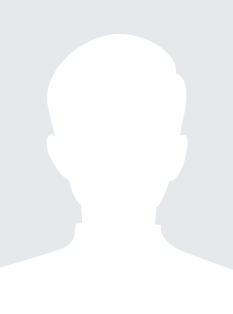 학력2019.01 – 2019.12 ○○ 고등학교2019.01 – 2019.12 ○○ 대학교 경영학과 학점 4.2/4.5경력 0년 0개월2019.01 – 2019.12○○전자 인사팀 근무 - 주요업무내용 1- 주요업무내용 2- 주요업무내용 32019.01 – 2019.12◇◇그룹 상품개발팀 근무- 주요업무내용 1- 주요업무내용 2- 주요업무내용 3컴퓨터 활용 능력활용 가능 언어C/C++JAVA인턴·대외활동·수상내역2019.01 – 2019.12○○전자 인턴 근무직무관련경험1직무관련경험2직무관련경험32019.01 – 2019.12◇◇주관 메이커톤 참가우수상 수상, <제품명>자격증·시험(어학 포함)2019.01.05정보처리기사1급 2019.01.05TOEIC 750점자기소개서1. 네패스 코코아팹에서 일하고 싶은 이유를 작성해 주십시오.2. 직무를 잘 수행할 수 있는 이유를 본인의 경험, 준비와 노력을 바탕으로 기술하여 주십시오.3. 무언가를 만들어 본 경험 중 가장 크게 실패했던 것은 무엇이었고, 어떻게 극복 또는 해결했는지 구체적으로 작성하여 주십시오.4. 타인과 협업하여 성과를 냈던 경험이 있다면 구체적으로 작성하여 주십시오. (자신의 역할, 협업 과정, 결과 등)위의 모든 기재사항은 사실과 다름없음을 확인합니다.